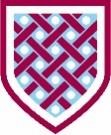 Wilmington Grammar School for GirlsWilmington, Kent.DA2 7BBPART TIME RECEPTIONISTJob DescriptionSalary:			Grade 2 - £18,084 (pro rata equivalent salary £8,792)Responsible to:	Office ManagerWorking Hours:	Job Share 21.25 hours per week, term time only plus 5 inset days, (plus 5 additional half days)Overall Job PurposeTo provide a professional and helpful welcome to the school at reception and over the telephone. Main Duties and ResponsibilitiesWelcome visitors to the schoolAnswer the telephone promptly and deal with telephone enquiries, face-to-face enquiries, recording all calls, taking messages or re-directing calls to appropriate members of staffSigning in visitorsDealing with confiscated items and lost propertyManage distribution of bus/coach passesFirst Aid duties including overseeing sick bay and sickness reporting, liaising with parents and staff etcMaintain up-to-date records for student medication kept in schoolAdministration of weekly detention lettersPrepare School Registers for distribution; to distribute and/or copy information accordingly for the daily registersReceiving and distributing the general post in a timely mannerStudent filingAny other reasonable clerical duties as directed by the Office ManagerTo support the main officeBe aware of and comply with policies and procedures relating to child protection, security, confidentiality and data protection, reporting all concerns to an appropriate personParticipate in training opportunities and professional development as requiredTo contribute to the overall ethos and aims of the school.To be available during GCSE and A Level Results day.This job description is designed to outline the main duties and responsibilities associated with the post but it is not intended to be an exhaustive list of all duties performed. It is envisaged that this role will evolve over time in line with the development of the School. It may be subject to modification after consultation with the post-holder.